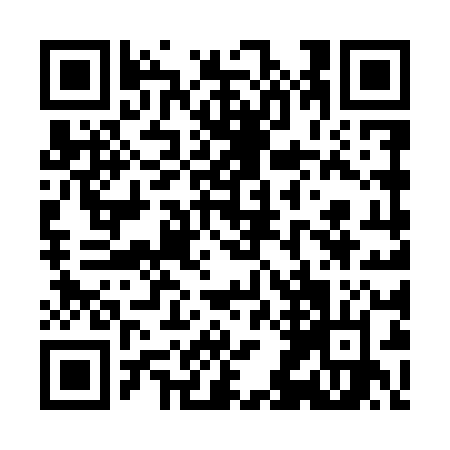 Ramadan times for Laczki, PolandMon 11 Mar 2024 - Wed 10 Apr 2024High Latitude Method: Angle Based RulePrayer Calculation Method: Muslim World LeagueAsar Calculation Method: HanafiPrayer times provided by https://www.salahtimes.comDateDayFajrSuhurSunriseDhuhrAsrIftarMaghribIsha11Mon4:124:126:1211:583:465:455:457:3812Tue4:104:106:1011:583:485:475:477:4013Wed4:074:076:0711:573:495:495:497:4214Thu4:044:046:0511:573:515:515:517:4415Fri4:024:026:0211:573:525:535:537:4616Sat3:593:596:0011:573:545:555:557:4817Sun3:563:565:5711:563:555:575:577:5118Mon3:533:535:5511:563:575:595:597:5319Tue3:503:505:5211:563:596:006:007:5520Wed3:473:475:5011:554:006:026:027:5721Thu3:443:445:4711:554:026:046:048:0022Fri3:413:415:4511:554:036:066:068:0223Sat3:393:395:4211:554:056:086:088:0424Sun3:363:365:4011:544:066:106:108:0725Mon3:333:335:3711:544:086:126:128:0926Tue3:293:295:3511:544:096:146:148:1127Wed3:263:265:3211:534:106:166:168:1428Thu3:233:235:3011:534:126:186:188:1629Fri3:203:205:2711:534:136:196:198:1930Sat3:173:175:2511:524:156:216:218:2131Sun4:144:146:2212:525:167:237:239:241Mon4:114:116:2012:525:187:257:259:262Tue4:074:076:1712:525:197:277:279:293Wed4:044:046:1512:515:207:297:299:314Thu4:014:016:1212:515:227:317:319:345Fri3:583:586:1012:515:237:337:339:376Sat3:543:546:0712:505:247:357:359:397Sun3:513:516:0512:505:267:377:379:428Mon3:473:476:0212:505:277:387:389:459Tue3:443:446:0012:505:287:407:409:4810Wed3:403:405:5812:495:307:427:429:51